УКРАЇНАЧЕРНІГІВСЬКА МІСЬКА РАДАВИКОНАВЧИЙ КОМІТЕТР І Ш Е Н Н Я___________2017 року                м. Чернігів		№ __________Про  коригування тарифів  на послуги з утримання будинків і споруд та прибудинкових територій комунального підприємства «ЖЕК-13» Чернігівської міської радиРозглянувши звернення комунального підприємства «ЖЕК-13» Чернігівської міської ради та надані розрахунки скоригованих тарифів на послуги з утримання будинків і споруд та прибудинкових територій,  у зв’язку з підвищенням з 01.01.2018 року розміру мінімальної заробітної плати  до  3723,00 грн., враховуючи зростання  розміру єдиного соціального внеску та вартості  паливо-мастильних матеріалів, керуючись законами України  «Про місцеве самоврядування в Україні»,  «Про житлово-комунальні послуги», «Про оплату праці», відповідно до постанови Кабінету Міністрів України від   01.06.11  № 869 «Про затвердження єдиного підходу до формування тарифів на житлово-комунальні послуги»,  наказу Міністерства  регіонального розвитку, будівництва та житлово-комунального господарства  України від 30.07.2012 № 390 «Про затвердження Порядку доведення до споживачів інформації про перелік житлово-комунальних послуг, структуру цін/тарифів, зміну цін/тарифів з обґрунтуванням її необхідності та про врахування відповідної позиції територіальних громад», з метою забезпечення відшкодування у повному обсязі економічно обґрунтованих витрат для послуг з утримання будинків і споруд та прибудинкових територій, виконавчий комітет міської ради вирішив:1. Провести коригування діючих тарифів на послуги з утримання будинків і споруд та прибудинкових територій, встановлених рішенням виконавчого комітету  Чернігівської міської ради від 12 липня 2017 року   № 294  «Протарифи  на послуги з утриманнябудинків і споруд та прибудинкових територій комунального підприємства «ЖЕК-13» Чернігівської міської ради», виклавши додаток  до нього у новій редакції, що додається.2. Прес-службі міської ради (Чусь Н. М.) забезпечити оприлюднення цього рішення.3. Це рішення набуває чинності з 1 січня2018 року.4. Контроль за виконанням цього рішення покласти на заступника міського голови  Черненка А. В.Міський голова						    В. А. Атрошенко   Секретар міської ради                                                            М. П. Черненок	ПОДАННЯ:Комунальнепідприємство «ЖЕК-13»Чернігівськоїміської ради                                                                 Начальник підприємства                                                             В. М. ПрищепПОГОДЖЕННЯ:Перший заступник міськогоголовиО. В. ШевченкоСекретар міської ради                                                                 М. П. Черненок Заступник міського голови  –керуючий справами виконкому                                                   С. І. ФесенкоЗаступник місько гоголови                                                          А. В. ЧерненкоНачальник управлінняжитлово-комунальногоГосподарства міської ради                                                          Я. В.  КуцНачальник управління економічногоРозвитку міста міської ради       Л. В. МаксименкоНачальникафінансовогоуправлінняміської ради                                                              О. Ю. ЛисенкоНачальник юридичноговідділуміської ради                                                                                  Р. С. Миколаєнко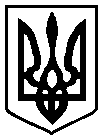 